Мастер – класс  «Солдатская пилотка»Цель:Закрепить  умение  складывать лист бумаги прямоугольной формы в  разных направлениях.Закрепить знания  о геометрических формах,  геометрических понятиях: угол, горизонтальная и вертикальная линия.Развивать пространственное воображение.Закреплять знания о Российской Армии.Воспитывать патриотические чувства: любовь к Родине, гордость за Российскую Армию, желание стать надёжными и смелыми, как солдаты.Материал: листы зелёной бумаги; плакаты с изображением  различных видов войск;  настоящая пилотка;  образец; алгоритмы пошагового выполнения поделки на каждого ребёнка; заготовки звёздочек из красной бумаги.Ход мастер – классаВоспитатель читает стихотворение «Пилотка» Степана МингалёваЗабытых полок потаенный мир,Держу в руке случайную находкуАрмейских лет нехитрый сувенир,Тебя моя солдатская пилотка.Пусть пылью и болотною водой,Дождем и солью выбелена зелень,Но за твоею скромною звездойКитайский берег в танковом прицеле. - О чём говорится  в этом стихотворении? (о солдатской пилотке)- Что такое пилотка? (головной убор военных) В царской армии России пилотка появилась как часть обмундирования Военно-Воздушных Сил. В документах этот головной убор фигурировал как «шапка суконная, мягкая, складная для летчиков». Чуть позже ее стали называть «полётка», но это название не прижилось, быстро трансформировавшись в привычную «пилотку». Летный головной убор очень понравился русским солдатам, и через несколько лет его стали носить солдаты других родов войск. Революция 1917 года несколько снизила популярность пилотки у военных.Красная армия получило в наследство от царской России огромное количество складов с обмундированием, пилоток там было с избытком. Комиссары здраво рассудили, что добру пропадать нельзя, и 16 января 1919 года был подписан приказ о введение пилотки как элемента формы для курсантов военных курсов. Но энтузиазма у военных это решение не вызвало – командиры считали пилотку пережитком царского режима и долгое время противились ее появлению в регулярных частях.Окончательно пилотка утвердилась в Красной армии 3 декабря 1935 года, когда было введено два типа пилоток: для командного и рядового состава.В Великую Отечественную пилотка использовалась солдатами в качестве подшлемника под каску. Но для этого головной убор приходилось «дорабатывать». Солдаты снимали с него звезду и надевали пилотку поперек, поля отворачивались. Пилотка сохранилась как часть военной формы и в российской армии. Сейчас ее носят моряки, летчики, ракетчики и военные других родов войск. На сегодняшний день этот головной убор является одним из самых распространённых во всех армиях мира.- Какие рода войск вы знаете?(Продемонстрировать плакаты с изображением  различных видов войск).- Как называется одежда солдат? (Обмундирование).- Отгадайте загадку:  Как перевернутая лодка                                    У солдата на голове… (пилотка).- В каких родах войск носят пилотки? (Пехота, моряки, лётчики, ракетчики и др.).- Посмотрите на плакат с изображением пехотинца и подводника (показ плакатов).- Чем отличается пилотка пехотинца и подводника (цветом - зелёная и чёрная).- А вот посмотрите,  я принесла вам настоящую пилотку. Давайте её рассмотрим.  (Рассматривают.  Вопросы к детям. Обратить внимание на форму, цвет, материал, звёздочку).- Я научу вас делать точно такие же пилотки из бумажного листа.Показать детям,  как складывать пилотки из бумаги. Чётко оговаривать последовательность действий. Обратить внимание детей на тщательность и аккуратность при выполнении сгибов. Показать способ украшения пилотки заготовкой звезды из красной бумаги с помощью клея.ФизминуткаПеред выполнением задания ещё раз попросить детей самостоятельно назвать последовательность действий сопроводив их показом.Самостоятельная работа детей.Индивидуальная помощь.Рассматривание готовых пилоток.Положительная и доброжелательная оценка всех работ.Попросить детей выбрать наиболее понравившуюся пилотку и объяснить свой выбор.Воспитатель: Ваши пилотки получились совсем как настоящие. Теперь, когда вы будете играть в военную игру, у каждого будет своя пилотка.«Солдатская пилотка» Нам понадобится:1. Лист цветной бумаги и клей.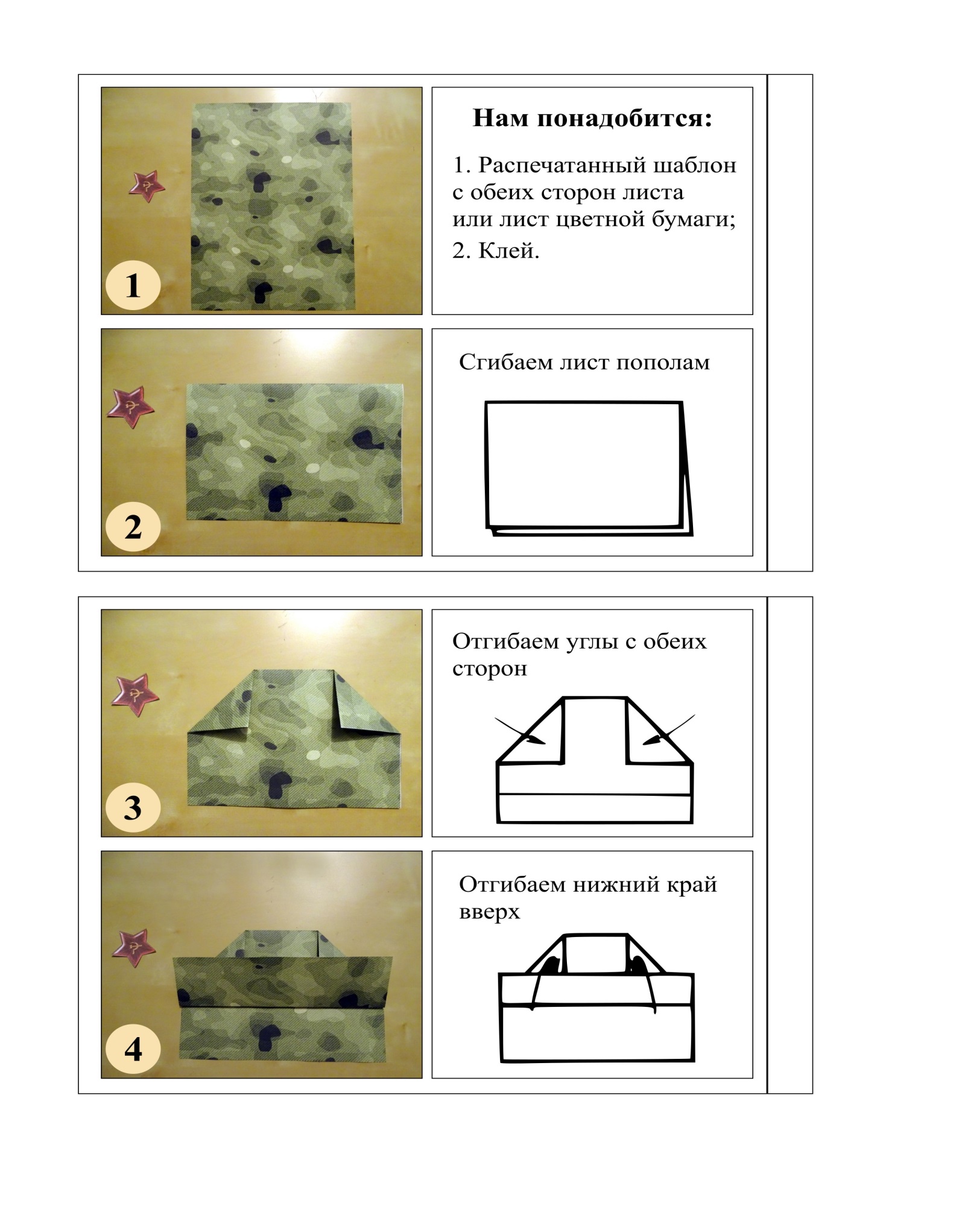 2. Сгибаем лист пополам.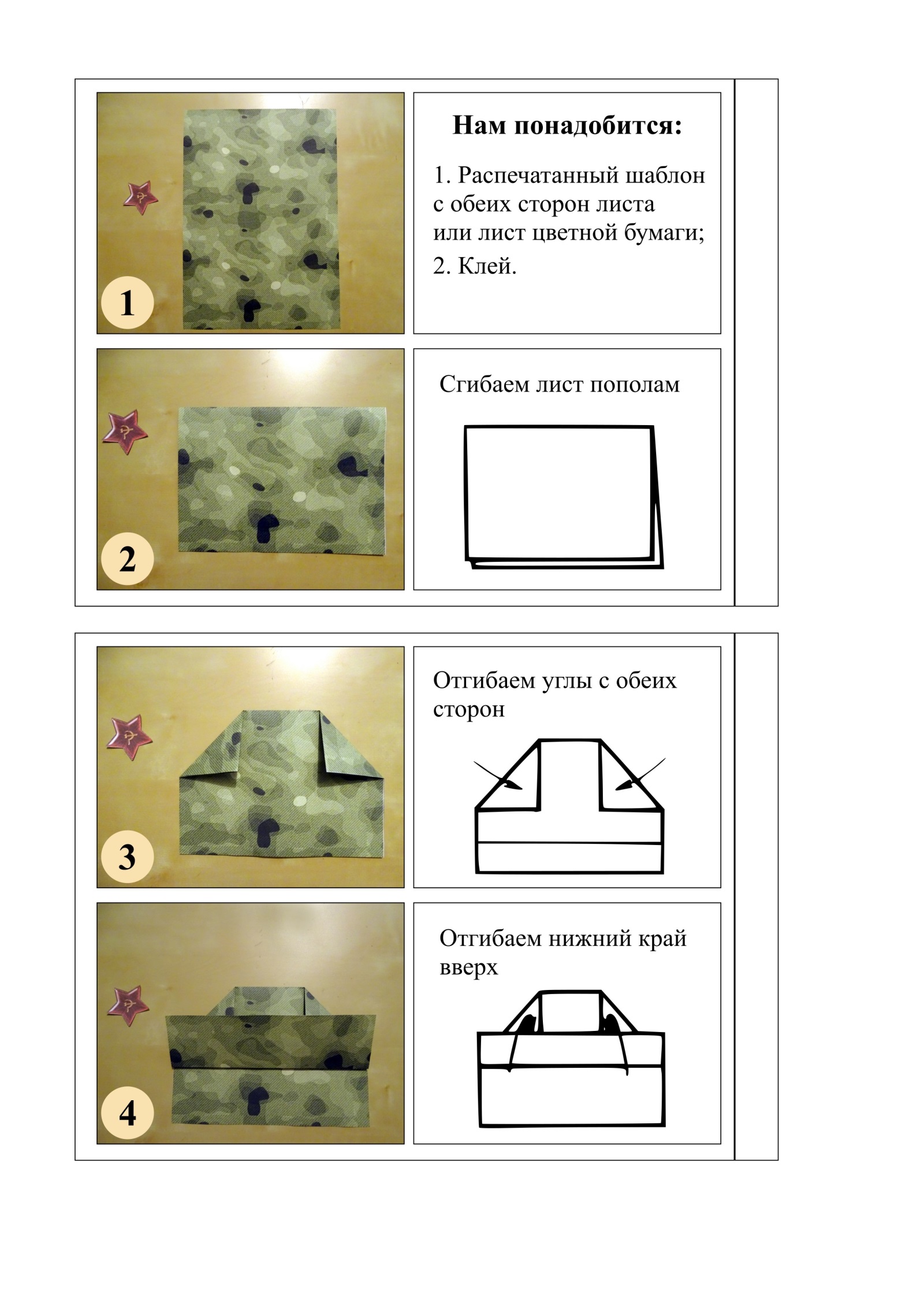 3. Отгибаем углы с обеих сторон.4. Отгибаем нижний край вверх.5. Переворачиваем на обратную сторону.  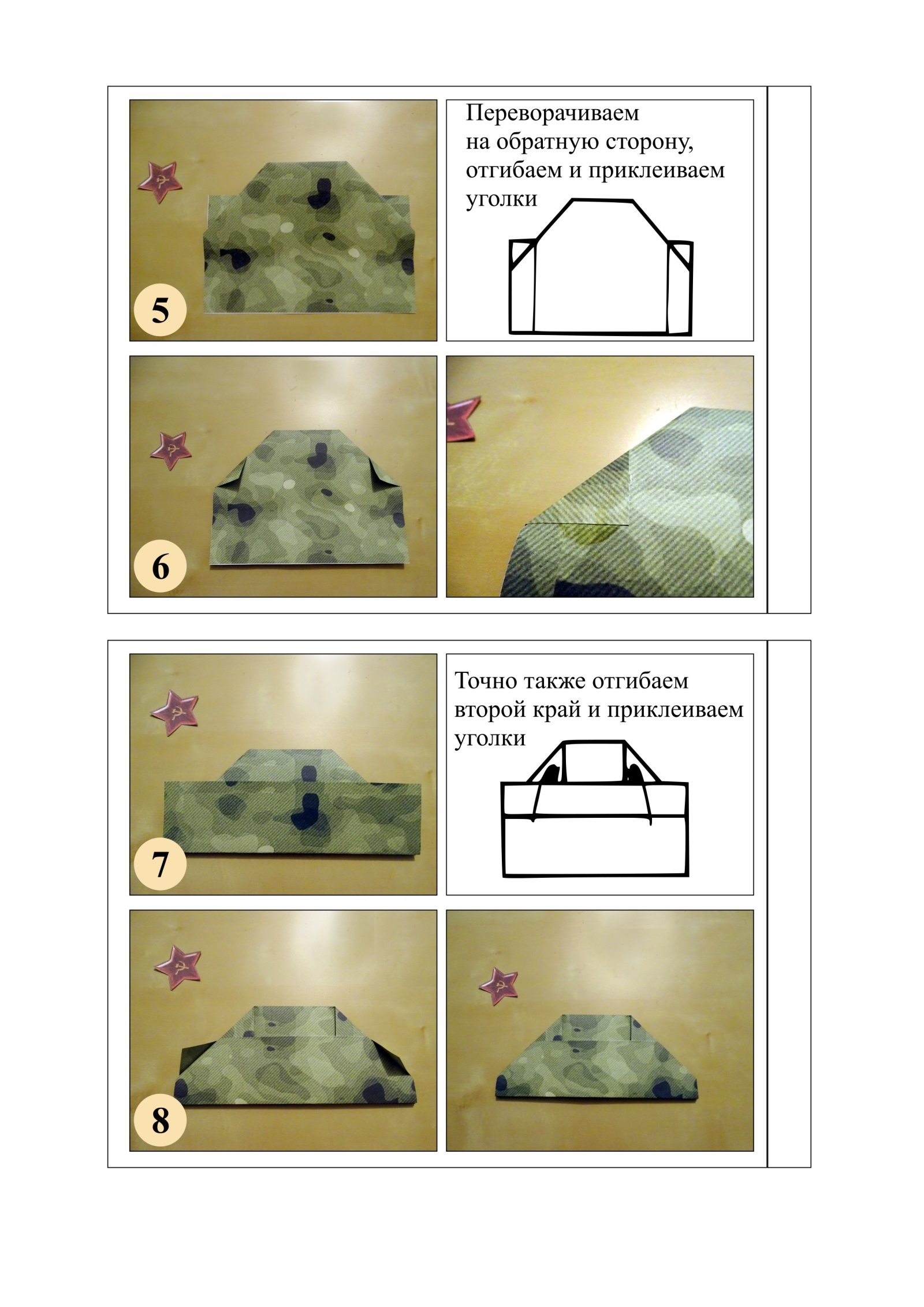 6. Отгибаем и приклеиваем уголки.7.  Точно также отгибаем второй край.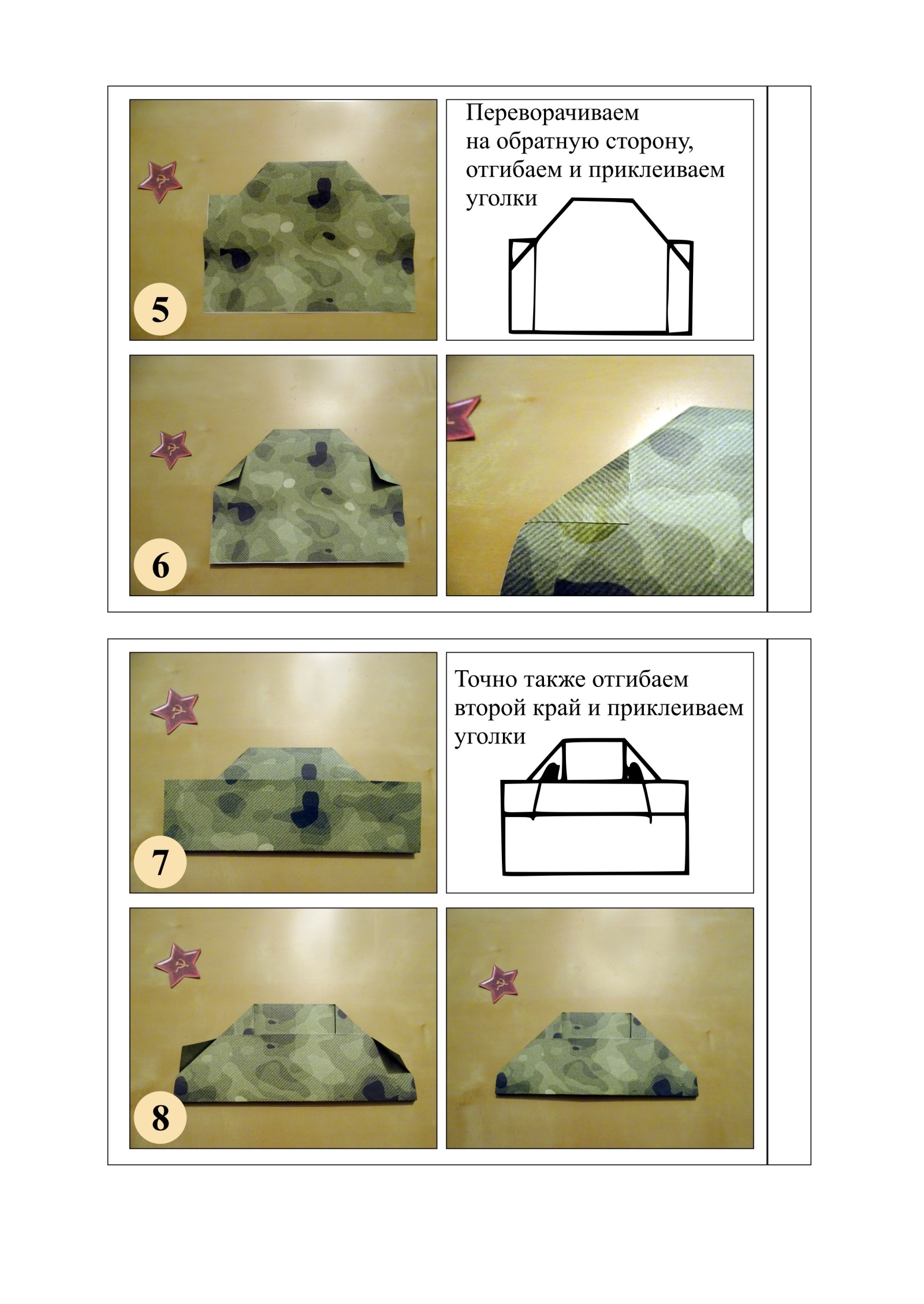 8. Приклеиваем уголки.9. Подворачиваем и приклеиваем уголки.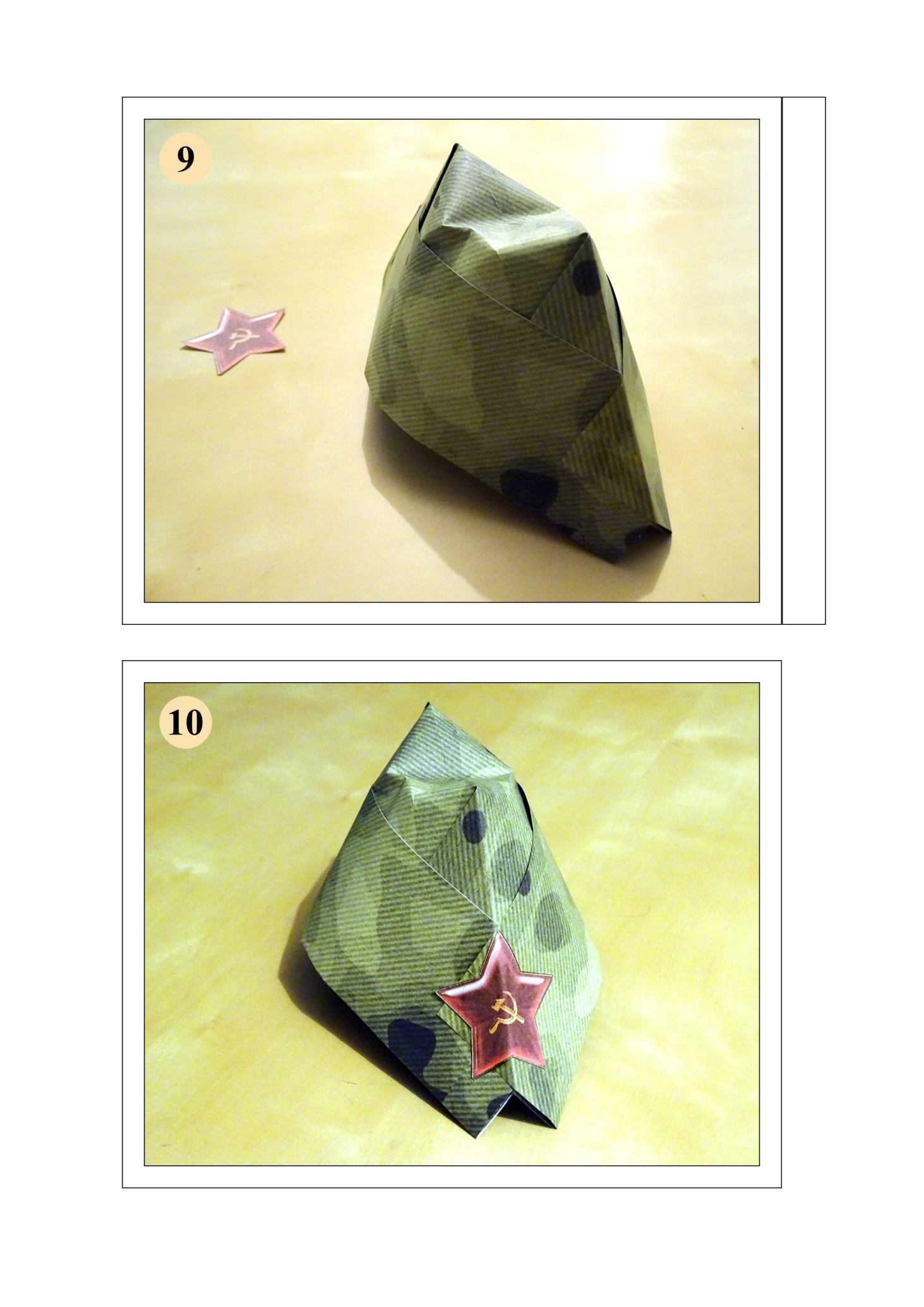 10. Приклеиваем пятиконечную звезду.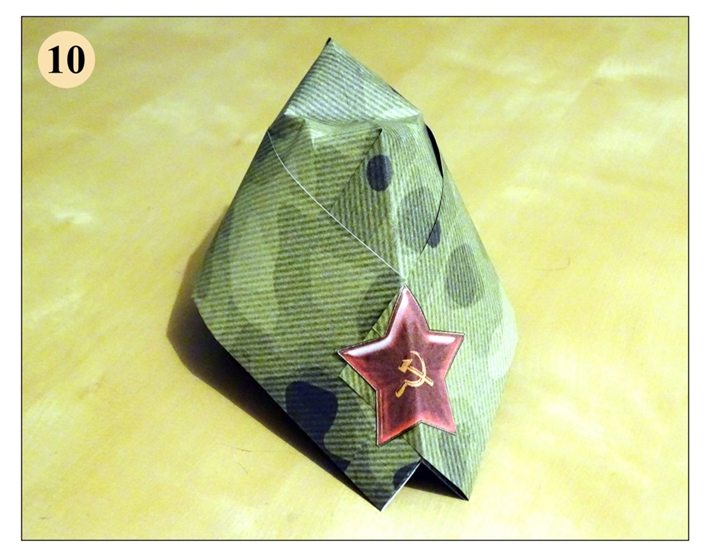 Наша пилотка готова!!!Руки в стороны – в полётОтправляем самолёт.Правое крыло вперёдЛевое крыло вперёд –Полетел наш самолёт.Бегут на носках по кругу, руки в стороны.Поворот через правое плечоПоворот через левое плечоБегут по кругу,  руки в стороны.«Солдатская пилотка»«Солдатская пилотка»«Солдатская пилотка»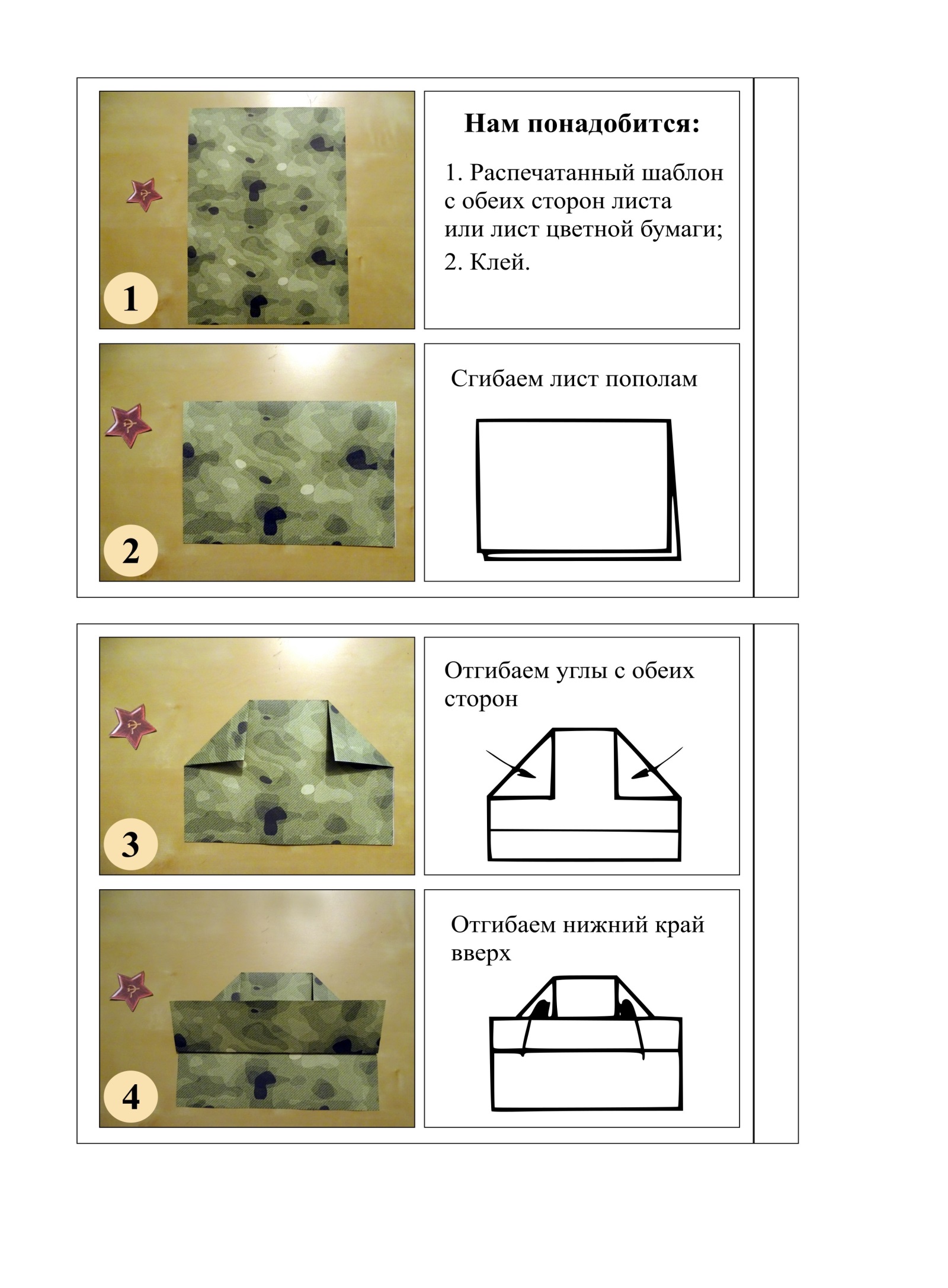 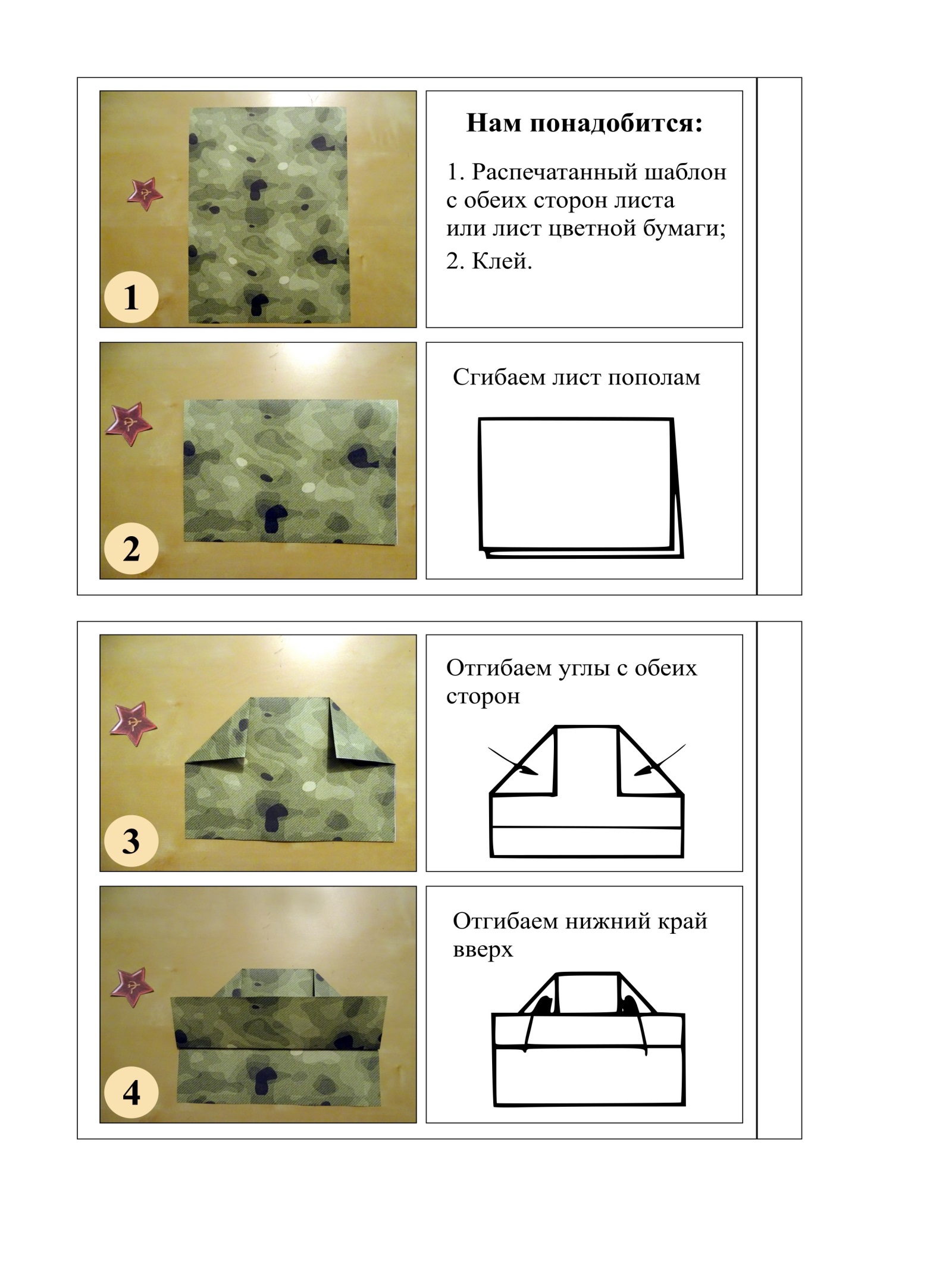 «Солдатская пилотка»«Солдатская пилотка»«Солдатская пилотка»